Publicado en Paterna el 20/10/2021 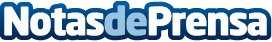 Easy Lock y adiós llaves: accesos inteligentes 4.0 en la puerta de casaBaintex lanza la cerradura inteligente Easy Lock con tecnología bluetooth, fabricada íntegramente en España. La nueva apuesta por los accesos inteligentes cuenta con encriptado AES y Tecnología Transport Layer Security para una seguridad total. Easy Lock + Live incluye visualización en directo desde el móvil y alarma antirroboDatos de contacto:Eva Javier662306052Nota de prensa publicada en: https://www.notasdeprensa.es/easy-lock-y-adios-llaves-accesos-inteligentes Categorias: Nacional Valencia E-Commerce Ciberseguridad Dispositivos móviles Hogar http://www.notasdeprensa.es